Технологическая карта урока  Учебный  предмет:  технологияКласс: 5Автор  УМК:Технология. Технологии ведения дома: 5 класс, учебник для учащихся общеобразовательных учреждений / Н.В. Синица, В.Д. Симоненко. – М.: Вентана-Граф, 2012.Тема урока: «Интерьер и планировка кухни-столовой».Тип урока: Урок открытия новых знанийЦели урока:Предметные:дать начальное представление об интерьере дома, о кухне;познакомить с видами кухонь, требованиями, предъявляемыми к ним;познакомить с правилами размещения мебели и оборудования на кухне.познакомить с цветовым решением  кухни.Метапредметные:развивать навыки учебного труда – наблюдение, запоминание;мыслительные операции – сравнение, классификация.Личностные:Реализация творческих способностей, пространственного воображения, эстетического вкуса;Формирование сознательного подхода к выбору профессии.Методическое оснащение урокаНеобходимое оборудование и материалы:компьютер, проектор, экран 2.Дидактическое обеспечение: учебник, рабочая тетрадь, презентация  по теме,  карточки с заданиями.  3. Программное обеспечение:Windows, PowerPoint, Word,Инструменты и материалы (для учащихся): лист бумаги в клетку, шаблоны оборудования кухни, карточки с заданиями,  карандаш, линейка, цветные карандаши, рабочая тетрадь.Методы обучения: Формы организации познавательной деятельности учащихся: рассказ, беседа с использованием проблемных и репродуктивных вопросов,  обучение через деятельность, демонстрация, самостоятельная работа, практическая работа.Формы работы:фронтальная, групповая, индивидуальная.Структура и ход урока:Приложение№1  Вариант размещения оборудования на кухне(работа по карточке)Карточка №1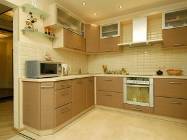 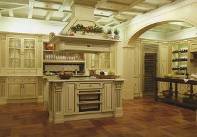 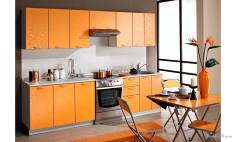 Карточка №2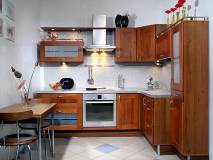 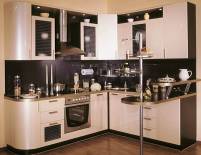 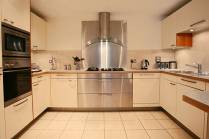 Карточка № 3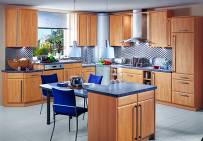 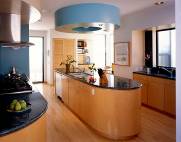 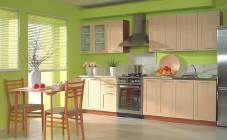 Карточка №4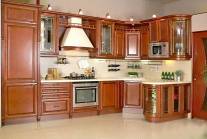 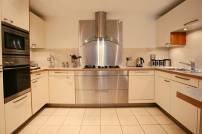 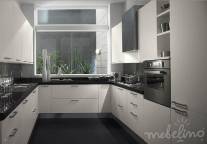 Приложение №2Цветовое решение в интерьере(работа по карточке)                       Карточка №1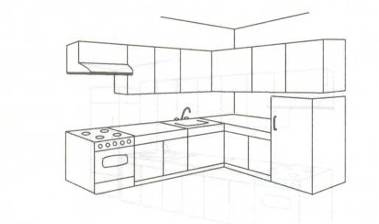 Карточка №2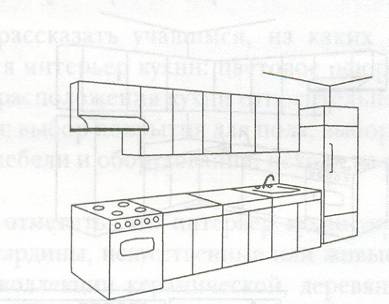                                                 Карточка №3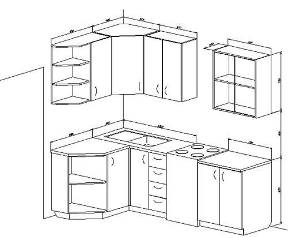                         Карточка №4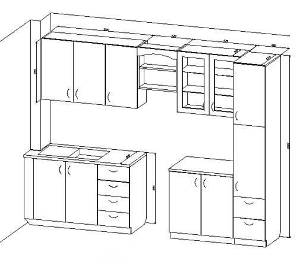                                           Карточка №5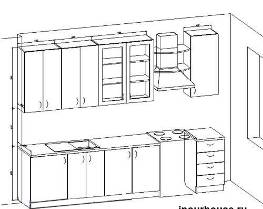 Карточка №6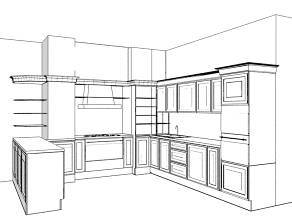                                         Карточка №7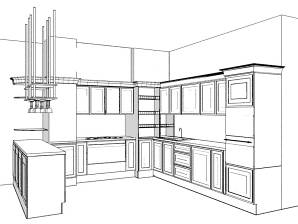 Карточка №8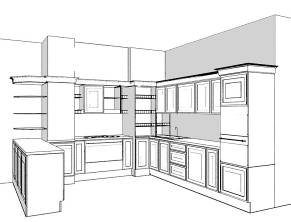 Карточка №9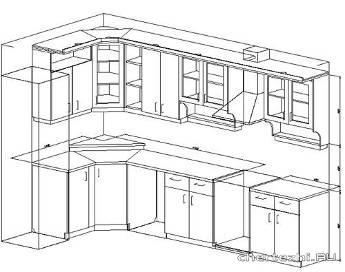 Карточка №10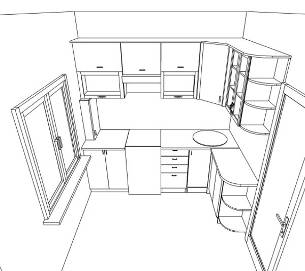 Тестовые заданияИнтерьер кухни, столовой.1. Выбери правильный ответ (1 А)Слово «интерьер» в переводе с французского означает:А) внешний,Б) внутренний,В) объёмный.1. Дополните предложение (продуктов, приёма)Кухня – это помещение, которое используют для хранения и обработки …, приготовления и … пищи.3. Выбери правильный ответ (1 а)Какое размещение мебели и оборудования изображено на рисунке:а) однорядное;б) двухрядное;в) угловое;г) П-образное.4. Выберите правильные ответы (4 а, в, г)Рабочие кухни различают в зависимости от:а) назначения,б) освещения,в) оборудования,г) использования,д) оформления.Этап урокаДействия  учителяДействия  учащихсяУУДВремя(в мин.)Мотивация к деятельностиЦель этапа: организовать направленное внимание на начало урока;проверка готовности рабочих мест;создание положительного настроя учащихся на урок С добрым утром. Начат день,
Первым делом гоним лень. 
На уроке не зевать,
А работу понимать.На уроке будь старательным,
Будь спокойным и внимательным.
Всё пиши, не отставая,
Слушай, не перебивая.
Говорите чётко, внятно,
Чтобы было всё понятно.Если хочешь отвечать 
Надо руку подниматьПодготовка  класса  к  работе.  Включаются в урок, во взаимодействие с учителем.Коммуникативныеумение включиться в урок, во взаимодействие с учителем2Постановка целиЦель этапа: подвести детей к самостоятельной постановке познавательной целиДля формирования темы и цели урока предлагаю использовать Кейс- стади метод. Задача детей- угадать загаданное слово.При оформлении этого важно применить не только дизайнерское мастерство, но и вложить свою любовь.  Это должно быть наиболее красивым и удобным. Здесь мы собираемся всей семьейЗдесь можно вести задушевные  беседы с подругами за чашкой чая.Функциональность, удобство и мобильность здесь ценится выше всего.От того, как разместятся здесь  посуда, техника, продукты и т.д. зависит удобство и безопасность хозяев жильяЭто помещение является главной комнатой в доме.Разгадав загаданное слово вы сможете назвать тему урока.Учащиеся разгадывают кейс.Формируют тему.Познавательныеформирование логических действий Регулятивные Целеполагание, как постановка учебной задачи на основе соотнесения того, что известно, и того, что неизвестно.Коммуникативные:умение с достаточной полнотой и точностью выражать свои мыслиЛичностные умение сотрудничать в совместном решении проблемы.3Актуализация  знаний и фиксация затруднения в деятельностиЦель этапа: подготовка мышления учащихся и организация осознания ими внутренней потребности к построению нового способа действий и фиксирование каждым из них индивидуального затруднения в пробном действииДля того чтобы понять чем мы будем заниматься на уроке, прочтите следующее стихотворение и определите, какие предметы нужны на кухне, а какие нет.На кухню впихнули, всего-то немножко -Два кресла, диван, и корзину с картошкой,Обеденный стол, табурет, холодильник,Три  книжные  полки, гамак и будильник,Разделочный стол, телевизор и тумбу,Рассаду, что высадим летом на клумбу,Три шкафа на стену и вытяжку рядом,Картину, со спелым на ней виноградом,Фритюрницу, блендер, а также плиту,Кусачки, отвертки, электропилу,Еще кофеварку и микроволновку,Два тостера, миксер, простую бечёвку,Машину для стирки, стандартную мойку,Сушилку, впихнули двуспальную койку,Торшер, магнитолу, огромную люструИ бочку, чтоб осенью квасить капусту,Цветы на окно, одеяло, подушки,Аптечку, фонарик, стеклянные кружки,Кастрюли, тарелки и чайник в придачу…А разве   на кухне бывает иначе?                                    (автор - Дмитрий   Усынин)     В большинстве квартир маленькие кухни, можем ли мы разместить там все перечисленные предметы?Если сможем, то останется ли место для удобного  и свободного перемещения?                  Учитель выслушивает версии детей. -Возникли ли у вас трудности при ответе на этот вопрос?  В чём проблема? Исходя из выше сказанного,  попытайтесь сформулировать нашу цель.Учащиеся называют те предметы, которые необходимы на кухне.Это сделать сложноФормулировка целиКоммуникативные:Планирование учебного сотрудничества, умение выражать свои мысли.Познавательные:Строить высказывания в устной форме.Личностные участие  в диалоге, умение слушать и понимать других, высказывать свою точку зрения.Регулятивные умение определять цель деятельности на уроке/5Построение проекта выхода из затрудненияЦель этапа:обеспечение восприятия, осмысления и первичного закрепления учащимися по теме - Как вы думаете, с какого времени берет свое начало интерьер. Когда начали его  создавать люди?- Все ли мы одинаково оформляем свои помещения, расстанавливаем мебель и т.д. и почему? -  Ребята, как вы думаете, что такое стиль. - Каждый стиль имеет определенные характеристики, присущие лишь ему.  Давайте с вами выясним, какие бывают стили. Показ на слайде  интерьер помещений Предлагает работу по слайду презентации.- Обратите внимание на разные стили помещения. Скажите, чем отличается одно помещение от другого? Чем   принято   украшать помещение в квартире?Определить  вариант размещения оборудования, мебели  на кухне? - Оформление   кухни - дело серьёзное и интересное. Что нужно сделать, прежде чем начать ее обустройство (расставить мебель)?  - Планировку кухни сначала выполняют на бумаге. В масштабе чертят план с учетом размеров и пропорций помещения, отведенного под кухню, указывают расположение окон и дверей. Затем, изготовив шаблоны мебели в том же масштабе, размещают их на  плане. - Давайте выясним, как можно размещать мебель на кухне. Предлагает работу с учебником «Варианты размещения мебели на кухне» - Какие существуют варианты размещения мебели и от чего они зависят?Предлагает выполнить задание по карточкам (Приложение №1)Назовите три предмета между которыми происходят основные перемещения хозяйки? Данные перемещения называют рабочим треугольником. Определить рабочий треугольник кухни (работа по слайду  презентации)- Как вы думаете, как необходимо правильно  расставить мебель на кухне?- Чтобы знать, как правильно расположить мебель на кухне я предлагаю опять обратиться к нашему помощнику – книге. Слайд 19- Для чего необходимо соблюдать рабочий треугольник на кухне?  - Теперь попробуем выполнить задание. Внимание на экран. Слайд 20Гудок автобуса. Следующая остановка называется  «Цветовик».Слайд 21Задание (карточки). Работа по вариантам. Создайте красивый интерьер кухни с помощью цветового решения.Слайд 22  - Умело используя свойства цвета, вы добьетесь в своем жилище гармонии и уюта. Ребята, вы знаете, что все цвета делятся на теплые и холодные.  Давайте с вами вспомним, какие цвета холодные, а какие теплые.   Внимание на экран, все вместе вспоминаем и проговариваем  правильный ответ. Слайд 23 - Подумайте, когда при оформлении комнаты можно использовать холодные цвета, а когда теплые?- У вас на столах лежат карточки. Возьмите цветные карандаши и выполните задание.   (Приложение №2)Отвечают на вопросы учителя   Предполагаемый ответ  учащихся:Интерьер – это расстановка мебели,  техники, картин, цветов, освещение, и т.д.Ранее подготовленный ученик рассказывает  историю интерьераОтвечают на вопросПредполагаемый ответ: Стиль – это оформление помещения в определенном вкусе.  Ранее подготовленные ученики рассказывают  про виды стилей  интерьераОтвечают на вопросПредполагаемые ответы: Картины, статуэтки, цветы, вазы, шторы, настенные рисунки, мозаика, подсветка и т.д.Предполагаемые ответы:Оборудование кухни должно занимать как можно меньше места. Это позволит свободно передвигаться по кухне и увеличить используемое пространство.Предполагаемый ответ:Определиться с местом их расположения. Распланировать.Работа с учебникомОтвечают на вопрос  учителяВыполняют заданиеВысказывают свои предположения.Работа с учебникомОтвечают на вопрос учителяВыполняют  заданиеРаботают по слайду презентацииВысказывают свои предложенияВыполняют  заданиеКоммуникативные:умение   выражать свои мысли и аргументировать свой ответ;осваивать культуру общения, слушать товарища.Познавательные:постановка и решение проблемы.Личностные учиться понимать точку зрения другого.15ФизкультминуткаЦель этапа:снятие напряжения с глаз.Гудок автобуса..Следующая остановка «Физминутка» Слайд 24Предлагает немного отдохнуть. Разминка для глаз (приложение№3)Гудок автобуса.Выполняют гимнастикуКоммуникативные осуществление совместной двигательной деятельности в группе.2Первичное закреплениеЦель этапа: усвоение учащимися знаний по темеИ у нас следующая  остановка «Закрепляйка»  Слайд 25 Слайд 26    Задание: Закончи предложение Интерьер  - это расстановка …  Стиль интерьера – это оформление помещения ….Существует несколько вариантов размещения мебели: однорядная…. Рабочий треугольник – это размещение мебели ….  В интерьере цветовое решение является одним из правил  оформления помещения, потому, что оно создает….  Интерьер на кухне можно  создать с помощью ….- Мы приближаемся в страну «Интерьерия»!Выполняют заданиеКоммуникативныеумение с достаточной полнотой и точностью выражать свои мысли;осваивать культуру общения, слушать товарища.Личностныеумение определять и высказывать самые простые, общие для всех людей правила.5Применение знаний и формирование умений и навыковПрактическая работа «Планировка кухни»Цель этапа: закрепить  полученные знания (применение нового знания в задании)Гудок автобуса   Остановка «Дизайнер».  Слайд 27Слайд 28  Задание(карточки): К вам поступило от частных лиц сразу три заказа на размещение оборудования кухни. Каждая из них имеет индивидуальные размеры: прямоугольную, квадратную и вытянутую. А окно и двери располагаются практически одинаково. Ваша задача - схематично на плане показать размещение однорядного, двухрядного и углового оборудования. Свой выбор необходимо обосновать. (Работа по группам)Оборудование: лист бумаги в клетку,  карандаш, линейка.- Ребята,    представьте себя в роле дизайнера и выполните это задание. (Приложение №4)Самостоятельная работа учащихся.Обосновывают свой выбор.Коммуникативные:строят речевое высказывание, сравнивая его с эталоном Регулятивные:контроль, коррекция, оценка - выделение и осознание усвоенного материала.Личностные учиться понимать точку зрения другого, работая в группе.8Рефлексия учебной деятельности на урокеЦель этапа:самооценка учащимися результатов своей учебной деятельностиГудок автобуса.  Слайд 29- Наше путешествие закончилось. Мы с вами приехали в страну «Интерьерия», а это значит, вы знаете все основные секреты, которыми следует руководствоваться при оформлении помещения и даже выступили в роли дизайнера интерьера. Но в этой стране  нас ждёт много нового и интересного.Акцентирует внимание на конечных результатах учебной деятельности обучающихся на уроке.- Какая проблема перед нами стояла?- Смогли мы её решить?- Сформулируйте вывод.- Что вам понравилось на уроке?- Что интересного запомнили?- Что нового узнали?- Чему научились?- Какие ошибки были допущены вами при выполнении заказа на размещение оборудовании кухни?- Где пригодятся полученные вами сегодня знания и умения?Учитель дома предлагает пофантазировать и нарисовать эскиз кухни будущего с учетом основных правил оформления помещений. Слайд 30- Покажите (с помощью большого пальца -)какое у вас настроение? 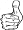 -  Спасибо за урок! Слайд 31Учитель выставляет оценки за урок.Осуществляют самооценку, формулируют конечный результат.Формулируют вывод.Отвечают на вопросы  учителяПоказывают  Регулятивные умение оценивать учебные действия в соответствии с поставленной задачейумение осуществлять познавательную и личностную рефлексиюподведение  итогов своей познавательной, учебной, практической	 деятельности.5